為耶穌歌唱 Sing 4 Jesus 福音詩歌創作+合唱比賽牧者推薦函敬愛的牧長：感謝您支持《為耶穌歌唱 Sing 4 Jesus》福音詩歌創作暨合唱比賽。我們希望所有參賽者，都有從牧者的認可與遮蓋，期盼這一個活動，成就神在這世代的心意，鼓勵更多國度精兵，透過生命和音樂廣傳福音。牧者姓名：__________________ 所屬教會：____________________電子信箱：__________________ 聯絡電話：____________________-----------------------------------------------------------------------------------------參賽項目：☐創作組 ☐合唱組☐推薦【創作組】作詞人姓名：___________ 性別：☐男 ☐女 作曲人姓名：___________ 性別：☐男 ☐女 ☐推薦【合唱組】合唱團隊名稱：________________牧者簽名：___________________________日期：_______________________________主辦單位:
 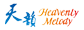 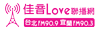 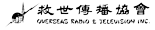 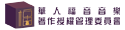 